Amatrice, passionnée ou admiratrice, vous voulez tester le Pole Dance ?Venez nous rejoindre leMARDI 9 avril de 18h15 à 19h30 15€ le cours. Sur inscription au 0676954099 ou 0687104389. 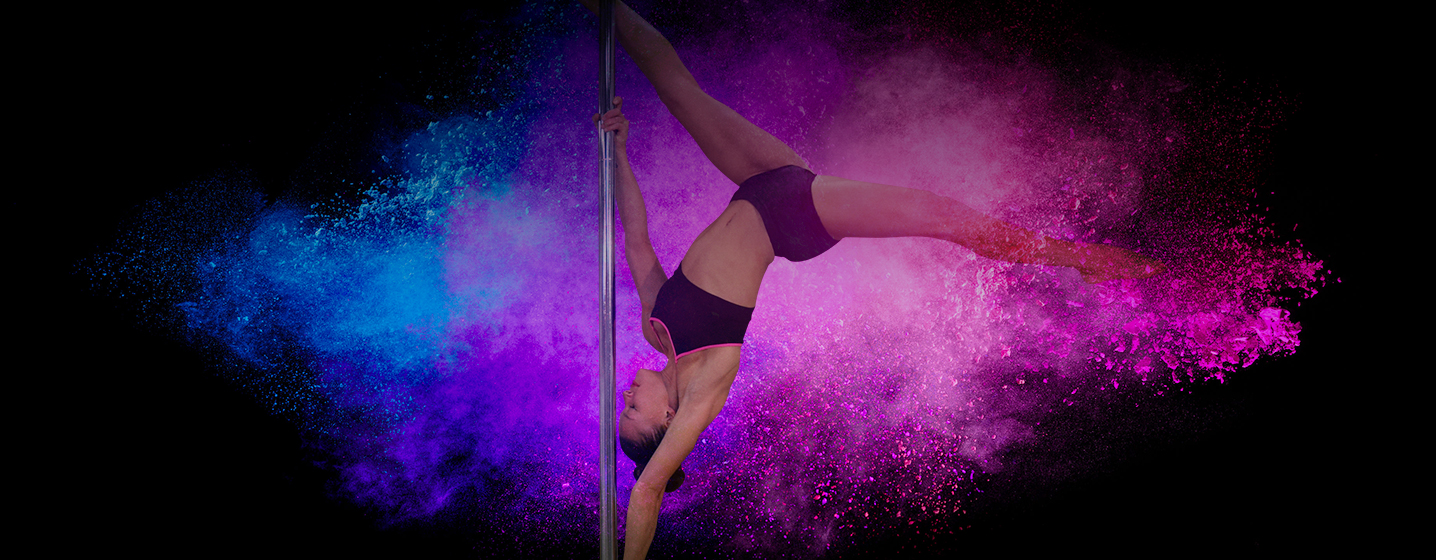 